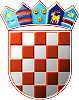              REPUBLIKA HRVATSKASISAČKO-MOSLAVAČKA ŽUPANIJA         OPĆINA MARTINSKA VES                OPĆINSKO VIJEĆEKLASA: 612-01/22-01/10URBROJ: 2176-15-01-1-22-1U Martinskoj Vesi, 13.prosinca 2022. godineTemeljem članka 2.  Zakona o predškolskom odgoju i obrazovanju (»Narodne novine«, broj 10/97, 107/07,94/13,98/19, 57/22), članka 141. i 143. Zakona o odgoju i obrazovanju u osnovnoj i srednjoj školi (»Narodne novine«, broj 87/08, 86/09, 92/10, 105/10, 90/11, 5/12, 16/12, 86/12  126/12, 94/13, 152/14, 7/17, 68/18 i 98/19, 64/20), članka 5. i 6 Zakona o kulturnim vijećima i financiranju javnih potreba u kulturi (»Narodne novine«, broj 83/22), članka 20. Zakona o tehničkoj kulturi (»Narodne novine«, broj 76/93, 11/94 i 38/09), članka 74. i 76. Zakona o sportu (»Narodne novine«, broj 71/06,150/08, 124/10, 124/11, 86/12, 94/13, 85/15, 19/16, 98/19, 47/20, 77/20), članka 17. Zakona o socijalnoj skrbi (»Narodne novine«, broj 18/22, 46/22, 119/22), članka 30. Zakona o Hrvatskom crvenom križu (»Narodne novine«, broj 71/10, 136/20), članka 32. i 33. Zakona o udrugama (»Narodne novine«, broj 74/14, 70/17 i 98/19) članka 42. Zakona o proračunu (»Narodne novine«, broj 144/21) i članka 34. Statuta Općine Martinska Ves („Službeni vjesnik“, broj 42/13,38/14, 5/18, 6/20,12/21), Općinsko vijeće na svojoj 8. sjednici održanoj 13.prosinca 2022. godine donosiPROGRAM SOCIJALNE ZAŠTITEČlanak 3.	Jednokratne pomoći socijalno  ugroženim obiteljima mogu se odobriti samcu, članu obitelji ili obiteljima koji zbog posebno  teškog trenutačnog stanja ili zbog trajnijih teških okolnosti(korisnici nekog oblika socijalne pomoći, teško bolesne osobe, smrt člana obitelji, izvanredni  troškovi i sl.) nisu u mogućnosti djelomični ili u cijelosti zadovoljiti osnovne životne potrebe odnosno  razriješiti posljedice takvih stanja i okolnosti.	Sredstva svojim zaključkom dodjeljuje Općinski načelnik, a temeljem podnijetih zahtjeva i ocjene opravdanosti istih zahtjeva koju donosi Socijalno vijeće Općine Martinska Ves kao radno  tijelo Općinskog vijeća, a čiji djelokrug rada je propisan Odlukom o osnivanju socijalnog vijeća Općine Martinska Ves („Službeni  vjesnik“ broj 32/17).Članak 4.	Pomoć u slučaju elementarnih nepogoda (požara i sl.) mogu se odobriti samcu, članu obitelji ili obiteljima temeljem podnijetih zahtjeva, a za koje se utvrdi evidentna materijalna šteta koju utvrđuje Povjerenstvo za procjenu  šteta od elementarnih nepogoda.Sredstva svojim zaključkom dodjeljuje općinski načelnik.Članak 5.Umirovljenicima i korisnicima zajamčene minimalne naknade koji imaju prebivalište na području Općine Marinska Ves izvršiti će se isplata prigodne jednokratne naknade-uskrsnice i božićnice za 2023. godinu. 	Isplata će se izvršiti na temelju popisa umirovljenika ili potvrda Hrvatskog zavoda za mirovinsko osiguranje u kojem su umirovljenici razvrstani u platne razrede prema visini imovine ili predočenog odreska od zadnje isplaćene  mirovine, a za korisnike ZMN-a  temeljem popisa Centra za socijalnu skrb Sisak.Članak 6.	Općina Martinska Ves dodjeljivat će jednokratne novčane potpore učenicima osnovnih i srednjih škola  odnosno  njihovim roditeljima ili skrbnicima kao i redovitim studentima s područja Općine Martinska Ves temeljem posebne Odluke Općinskog vijeća Općine Martinska Ves.Članak 7.	Sredstva planirana za novčane potpore za novorođeno dijete  koristit će se kao jednokratne pomoći za novorođeno dijete po pisanom zahtjevu roditelja, neovisno  o imovinskom stanju,  a sukladno  propisanoj dokumentaciji i uvjetima te u iznosima propisanima Odlukom o novčanoj potpori za novorođeno dijete s područja Općine Martinska Ves („Službeni vjesnik“, broj 45a/16 i 12/21).Članak 8.	Sredstva za  sufinanciranje prijevoza koristit će se za sufinanciranje nerentabilnih autobusnih linija u cilju osiguranja prometne povezanosti stanovnika Općine Martinska Ves, posebice za vrijeme trajanja školskih praznika, odnosno u periodima dok nema nastave. Članak 9.	Sredstva planirana za odvoz komunalnog otpada koristit će se za podmirivanje troškova odvoza komunalnog otpada za korisnike zajamčene minimalne novčane naknade s područja Općine Martinska Ves, a prema podacima Centra za socijalnu skrb i ovlaštenog pružatelja javne usluge prikupljanja miješanog komunalnog i biorazgradivog komunalnog otpada za Općinu Martinska Ves. Trošak odvoza komunalnog otpada predstavlja vrstu troška stanovanja.Članak 10.	Sredstva planirana za prehranu za učenike koristit će se za sufinanciranje školske kuhinje za učenike Osnovne škole Braća Radić.	Sredstva su planirana temeljem Prijedloga  Osnovne škole Braća Radić, a doznačuju se mjesečno na račun Osnovne škole Braća Radić.Članak 11.Sredstva planirana za maturalno putovanje koristit će se za sufinanciranje odlaska učenika osnovnih škola s prebivalištem na području Općine Martinska Ves na maturalno putovanje.Članak 12.Iznos naznačen za poklon paketiće za djecu koristit će za nabavku paketića za predškolsku i osnovnoškolsku djecu s područja Općine Martinska Ves povodom blagdana Svetog Nikole. Članak 13.Iznos naznačen za financiranje troškova pogreba za socijalne slučajeve koristit će se za podmirenje troškova pogreba s osnovnom socijalnom pogrebnom opremom i uz najnužnije troškove pokopa za osobe bez srodnika na koje bi se mogla primijeniti zakonska obaveza pokopa umrle osobe, odnosno na zahtjev daljnjih srodnika koji su u takvom materijalnom stanju da ne mogu podmiriti troškove pogreba, kao i za pomoći naročito teškim socijalnim slučajevima (o svakom pojedinom zahtjevu Odluku donosi općinski načelnik).Sredstva za  troškove pogreba isplaćuju se na način da Općina Martinska Ves djelomično ili u cijelosti plati račun izravno  ovlaštenoj pravnoj osobi koja je izvršila uslugu.Članak 14.	Sredstva planirana za sufinanciranje cijene dječjeg vrtića namijenjena su za sufinanciranje troškova smještaja djece s područja Općine Martinska Ves u dječjim vrtićima temeljem posebne Odluke Općinskog vijeća općine Martinska Ves.Članak 15.Tekuće donacije udrugama građana namijenjene su za sufinanciranje programa rada udruga proizašlih iz Domovinskog rata, udruga čija je djelatnost povezana sa zaštitom socijalno ugroženih skupina ili osoba sa zdravstvenim poteškoćama i/ili tjelesnim oštećenjima i sl. Odluku o raspodjeli tih sredstava donosi Općinski načelnik, na prijedlog Povjerenstva,  a nakon provedenog javnog natječaja i /ili javnog poziva.Korisnici sredstava odgovaraju  za racionalno i namjensko trošenje doznačenih sredstava o čemu dostavljaju pisano narativno i financijsko  izvješće.Članak 16.Tekuće donacije za Sigurnu kuću odnose se na Sklonište za žene  i djecu žrtve nasilja u obitelji čiji rad vodi Centar za žene Adela. Sredstva su  namijenjena su za stambeno  zbrinjavanje žrtava nasilja u obitelji, osiguranje financijske potpore radu skloništa i savjetovališta za žrtve nasilja u obitelji. Članak 17.Sredstva planirana za rad ustrojstvenih oblika Crvenog križa koristit će se za sufinanciranje rada Crvenog križa. Sredstva će se isplaćivati temeljem podnijetih,  a na osnovu potpisanog Ugovora o izravnom financiranju Službe za socijalne djelatnosti Gradskog društva Crvenog križa Sisak.Članak 18.Sredstva planirana za rad Hrvatske gorske službe spašavanja koristit će se za redovite djelatnosti stanica HGSS-a. Članak 19.Projekt „Zaželi-Martinska Ves“ je projekt zapošljavanja dugotrajno nezaposlenih žena  kroz pružanje pomoći starijim osobama i osobama u nepovoljnom položaju. Sredstva planirana za provođenje projekta „Zaželi“ koristit će se za troškove projekta koji uključuju troškove plaća zaposlenih žena i administratora projekta, trošak promidžbe i vidljivosti projekta te trošak kućanskih i osnovnih potrepština krajnjih korisnika, a sve temeljem planiranog natječaja za 2023. godinu nadalje.PROGRAM POTREBA U KULTURIČlanak 20.Planirana sredstva u iznosu od 41.277 eura namijenjena su  za financiranje rada Knjižnice i čitaonice Martinska Ves, a prema specifikaciji navedenoj u tabličnom prikazu iz članka 2. u dijelu koji se odnosi na Knjižnicu i čitaonicu.Članak 21.Sredstva planirana u iznosu od 9.291eura namijenjena su za sufinanciranje rada udruga u kulturi.Odluku o raspodjeli tih sredstava donosi Općinski načelnik, na prijedlog Povjerenstva, a nakon provedenog javnog natječaja i /ili javnog pozivaČlanak 22.Sredstva planirana za tekuće donacije vjerskim ustanovama  koristit će se za pomoć vjerskim ustanovama koje imaju dodatne potrebe pri obnovi, opremanju i održavanju sakralnih zdanja i stambenih objekata, za sufinanciranje režijskih troškova, za potrebe vjerskih službenika i sl. Odluku o raspodjeli tih sredstava donosi Općinski načelnik, na prijedlog Povjerenstva, a temeljem javnog natječaja i/ili javnog poziva.Članak 23.Sredstva planirana u iznosu od 1.991 eura namijenjena su za sufinanciranje  izdavaštva (izdavanje knjiga, biltena, fotomonografija i sl.)Odluku o raspodjeli tih sredstava donosi Općinski načelnik, na prijedlog Povjerenstva,  a nakon provedenog natječaja i/ili javnog poziva.Članak 24.	Iznos naznačen za Kulturni centar Martinska Ves  u Martinskoj Vesi koristit će se za izložbene vrijednosti u zgradi Kulturnog centar ( kč. 190, ko. Martinska Ves).Članak 25.Sredstva planirana u iznosu od 9.291eura namijenjena su za sufinanciranje manifestacija. Odluku o raspodjeli tih sredstava donosi Općinski načelnik, na prijedlog Povjerenstva,  a nakon provedenog javnog natječaja i/ ili javnog poziva.PROGRAM ŠPORTSKIH AKTIVNOSTIČlanak 26.Unutar iznosa od 7.963 eura Općina Martinska Ves će financijski u 2023. godini pratiti program rada športskih udruga. Sredstva su  namijenjena kao pomoć u podmirivanju financijskih obaveza u svezi s redovnim funkcioniranjem kluba/udruge, odigravanjem utakmica, održavanjem športskih objekata  i opreme, osposobljavanjem i školovanjem stručnih športskih radnika, te troškova vezanih uz športsko rekreacijske aktivnosti građana.Odluku o raspodjeli tih sredstava donosi Općinski načelnik, na prijedlog Povjerenstva,  a nakon provedenog javnog natječaja i/ ili javnog poziva.Sredstva u iznosu od 13.272 eura planiraju se za sportsku opremu.PROGRAM ODGOJA I OBRAZOVANJAČlanak 27.Sredstva planirana u iznosu od 3.318 eura koristit će se za obavljanje predškolskog odgoja- program predškole (mala škola). Sredstva su namijenjena za podmirenje troška koji se odnose na plaću odgajatelja i troškove za nabavku didaktike, a isplaćuju se na račun izvoditelja predškolskog odgoja- programa predškole (mala škola).  Članak 28.Sredstva planirana za osnovno  školstvo u ukupnom iznosu od 7.964 eura koristit će se za tekuće i kapitalne pomoći OŠ Braća Radić prema dostavljenom zahtjevu.	Sredstva su planirana temeljem Prijedloga  Osnovne škole Braća Radić i doznačuju se na račun  Osnovne škole Braća Radić temeljem zahtjeva Osnovne škole Braća Radić.Članak 29.Sredstva planirana u iznosu od 583.980 eura odnose se na predškolski odgoj, točnije za izgradnju dječjeg vrtića na području Općine Martinska Ves.Članak 30.Ovaj Program će se objaviti  u „Službenom vjesniku“ Općine Martinska Ves, a stupa na snagu 01.01.2023. godine.									PREDSJEDNIK Mario TurekEura        PROGRAM JAVNIH POTREBA                                     U DRUŠTVENIM DJELATNOSTIMA ZA 2023.GODINU                                          U DRUŠTVENIM DJELATNOSTIMA ZA 2023.GODINU                                          U DRUŠTVENIM DJELATNOSTIMA ZA 2023.GODINU                                          U DRUŠTVENIM DJELATNOSTIMA ZA 2023.GODINU     AktivnostKontoO p i s   Plan 2023.Izvori financiranja1.021.30463311Tekuće pomoći iz DP  - nacionalno sufinanciranje programa Zaželi12.66263811Tekuće pomoći iz DP temeljem prijenosa EU - program Zaželi71.75063312Tekuće pomoći županijskog proračuna - Mala škola1.32763321Kapitalne pomoći iz Ministarstva kulture21.23663821Kapitalne pomoći iz DP temeljem prijenosa EU - dječji vrtić583.980Sredstva općinskog proračuna330.349PROGRAM SOCIJALNE ZAŠTITEPROGRAM SOCIJALNE ZAŠTITEPROGRAM SOCIJALNE ZAŠTITE315.085A100701A100701Pomoći obiteljima179.973a) Pomoći  socijalno ugroženom stanovništvua) Pomoći  socijalno ugroženom stanovništvua) Pomoći  socijalno ugroženom stanovništvu145.99537212Jednokratne pomoći soc.ugroženim obiteljima5.30937212Pomoć u slučaju el.nepogoda (požara i sl.)3.98237214Naknade umirovljenicima - USKRSNICE, BOŽIĆNICE53.08937215Stipendiranje i školarine53.08937217Jednokratne pomoći rodiljama19.90837221Sufinanciranje prijevoza10.618b) Stanovanjeb) Stanovanjeb) Stanovanje5.30937223Odvoz komunalnog otpada5.309c) Prehranac) Prehranac) Prehrana9.29136611Prehrana za učenike9.291c) Ostale naknade u naravic) Ostale naknade u naravic) Ostale naknade u naravi19.37837229Maturalac za učenike9.29137229Poklon paketići za djecu3.98237229Financiranje troškova pokopa za soc.slučajeve1.32737229Sufinanciranje cijene dječijeg vrtića4.778A100702A100702Pomoći udrugama7.300a) Tekuće donacije udrugama građanaa) Tekuće donacije udrugama građanaa) Tekuće donacije udrugama građana7.30038114Programi udruga7.300A100703A100703Sigurna kuća929a) Tekuće donacije udrugama građanaa) Tekuće donacije udrugama građanaa) Tekuće donacije udrugama građana92938114Tekuće donacije929A100704A100704Rad ustrojstvenih oblika Crvenog križa7.963a) Tekuće donacije humanitarnim organizacijamaa) Tekuće donacije humanitarnim organizacijamaa) Tekuće donacije humanitarnim organizacijama7.96338118Tekuće donacije hum. org. - 0.2% Služba traženja2.65438118Tekuće donacije hum. org. - 0.5% Red. djelatnost5.309A100705A100705Rad HGSS-a1.327a) Tekuće donacije humanitarnim organizacijamaa) Tekuće donacije humanitarnim organizacijamaa) Tekuće donacije humanitarnim organizacijama1.32738118Tekuće donacije hum. org. 1.327T100706T100706Program zaželi84.412311Plaće (Bruto)55.993313Doprinos na plaće9.239321Naknade troškova zaposlenima4.180371Naknade građanima i kućanstvima15.000T100707T100707Sufinanciranje nerentabilnog autobusnog prijevoza33.18136324Tekuće pomoći SMŽ za sufinanciranje nerentabilnih linija33.181PROGRAM POTREBA U KULTURIPROGRAM POTREBA U KULTURIPROGRAM POTREBA U KULTURI89.722A100801A100801Knjižnica i čitaonica41.2773223El.energija i ulje za loženje7.96332234Materijal za održavanje2.65432251Sitni inventar66432311Telefon66432332RTV pretplata13336611Refundacija plaće-knjižnica27.87236611Sufinanciranje nabavke knjiga1.327A100802A100802Udruge u kulturi9.29138114Programi udruga9.291A100803A100803Vjerske ustanove6.63638112Tekuće donacije 6.636A100804A100804Sufinanciranje izdavanja knjiga1.99138114Sufinanciranje izdavanja knjiga1.991K100806K100806Kulturni centar Martinska Ves21.23642441Izložbene vrijednosti21.236A100802A100802Sufinanciranje manifestacija9.29138114Tekuće donacije 9.291PROGRAM ŠPORTSKIH AKTIVNOSTIPROGRAM ŠPORTSKIH AKTIVNOSTIPROGRAM ŠPORTSKIH AKTIVNOSTI21.235A100901A100901Kvalitetni šport21.23538115Programi udruga7.96342273Sportska oprema13.272PROGRAM ODGOJA I OBRAZOVANJAPROGRAM ODGOJA I OBRAZOVANJAPROGRAM ODGOJA I OBRAZOVANJA595.262A101001A101001Mala škola  3.31836611Refundacija plaće3.318A101002A101002Osnovno školstvo7.96436611Tekuća pomoć osnovnoj školi3.98236621Kapitalna pomoć osnovnoj školi3.982A101003A101003Predškolski odgoj - dječji vrtić583.98042124Građevinski objekti - dječji vrtić583.980Ukupno:1.021.304